招聘简章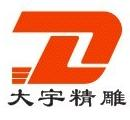 深圳大宇精雕科技有限公司成立于2010年11月30日，是一家专业从事自动化、专用、智能化设备及机器人制造、研发、销售、服务为一体的国家高新技术企业、深圳市高端装备制造重点企业。本公司于2017年进行产业的重新布局，目前产业覆盖3C行业、新能源行业、LED行业、石墨烯行业、集成电路行业等诸多行业智能装备，在伟大的革命先行者孙中山先生故乡中山市火炬开发区与深中通道连接处建立中山大宇精雕科技有限公司生产基地，深圳龙岗平湖为大宇精雕总部基地。公司目前拥有125项发明及实用新型专利、19项软件著作权。是人工替代、智能工厂、产业升级装备行业的价值创造者、标准制定者、技术先行者，并已于2014年12月成功上市。目前总部基地坐落在著名设计之都深圳龙岗，毗邻于华南城与东莞凤岗交汇处，周边文化氛围浓厚，交通便捷。公司注重人才的培养和发展，提供阶梯性的竞争机制。我们寻求志同道合、德才兼备、工作态度主动积极、具有奉献精神、立志于实现自我价值之各路精英，共同打造产业的翘楚！公司有一支具有活力和精力充沛的年轻团队，随着市场发展公司产品订单需求量的日益增大，真诚邀请社会各界精英加入。一、机械设计工程师  5名      薪资：6000-15000元/月任职要求：1、年龄26-45岁，大专以上学历，机械设计相关专业；2、熟练操作CAD solid works 等绘图软件；3、熟悉铸造生产及加工工艺，熟悉机械加工工艺，熟悉钣金制造和加工工艺，熟悉机床设计相关的材料；4、5年以上非标自动化机械的设计工作经验，如摄像头模组自动化设计，有触摸屏自动化设计、有数控行业非标自动化设备设计经验者优先；有设计关于触摸屏类机械的优先；5、有独立设计产品项目的经验，能独立策划项目、评审项目、样机评审、批量生产导入的技术指导工作；6、有非常强的实际动手加工和装配能力，主要在生产工艺、样机设计、评审、动手装配、指导生产、工艺标准拟定等方面；7、能独立完成非标或自动化设备整机研发设计二、电气工程师 1名     薪资：6000-12000元/月任职要求：1.28-40岁，电子、电气、自动化、机电一体化或相关专业，大专以上文化。2.熟练掌握电气的相关知识，熟练掌握松下PLC，昆仑通泰触摸屏，熟悉三凌欧姆PLC和维伦触摸屏。3.熟悉松下台达伺服，变频器等各种电子电器元器件的规格型号及选型使用等。4.能独立完成电气控制设计、装配及电气工艺的设计等；熟练绘图软件和办公软件。5.熟悉VC或VB高级语言，能熟练使用运动控制卡。有CCD使用经验。三、 CNC编程工程师    5名     薪资：5000-7000元/月任职要求：1、年龄：28-35岁，性别要求：男。2、学历：大专以上学历机械；专业要求：电气类专业优先；3、有三年以上玻璃精雕公司或者金属加工公司工作经验；懂玻璃或金属加工工艺； 4、有钻攻击、高光机工作经验者优先; 项目要求：1、操作类：必须会使用Master CAM/UG软件，熟练微宏、新代或其他系统；2、电子电路类：熟悉机械设备的基础电路，略懂弱电，能独立完成机械部分的电子电路装配工作，有中级以上电工证优先。四、 CNC调试工程师   2名     薪资：5000-7000元/月任职要求：1、年龄：25-35岁，性别要求：男2、学历：大专以上学历；专业要求：电子，电气相关专业；3、有二年以上玻璃加工工作经验；熟悉操作FANAC,SIEMENS等操作系统的加工中心，能自己编制加工程序集并调试机床，会维宏系统优先考虑；4、能进行基本的工艺排布、对刀路较为熟悉；5、能够按照图纸对产品进行加工。五、事业部    电气装配工  10名    薪资：5000-8000元/月任职要求：1、年龄25-35岁，性别要求：男。2、学历：初中及以上学历；专业要求：不限3、三年以上相关工作经验，能够看懂电气原理图；能够独立的完成电气柜的安装；4、懂得电气安装的各个标准；并有一定的机械组装技能；5、熟练使用各种电气装配用工具及各类电气仪表；6、吃苦耐劳，工作细心，服从安排；六、钳工    10名    薪资：5000-8000元/月任职要求：1、年龄20-40周岁，性别要求：男。2、高中以上学历；专业要求：机械相关专业；3、二年以上相关工作经验；4、懂钳工操作知识，会看机械图纸；5、熟悉数控机床丝杆、导轨装配经验，精通千分表的使用。七、销售助理1名      薪资面议任职要求：1、年龄20-35岁，性别要求：男/女不限。2、学历：大专及以上学历；专业要求：不限3、有一年以上相关工作经验；4、热爱销售工作，思维敏捷，思路清晰；5、较强的沟通，协调能力和团队协作能力；6、具有良好的职业道德.务实.能吃苦耐劳、抗压能力强；7、有驾驶证优先；八、IQC /IPQC5名       薪资：4000-5500元/月任职要求：1、年龄20-35岁，性别要求：男/女不限。2、学历：中专及以上学历；专业要求：不限； 3、二年以上品质检测工作经验； 4、能看懂机械图纸、懂机加加工工艺或装配工艺；5、能吃苦耐劳，服从安排；懂电脑使用。九、行政专员/助理   1名     薪资：4000-5000元/月任职要求：1、年龄20-30岁，男性；高中或以上学历2年以上行政相关工作经验； 
2、性格相对稳重，执行力强，能承受一定的工作压力； 
3、有较强的组织能力、沟通协调能力、具备一定的文笔能力； 
4、对安全常识、劳动保护、后勤管理有一定的经历经验； 十、项目经理   1名     薪资：15K-25K /月任职要求：1、年龄30-45岁，本科及以上学历，机械设计及自动化、电气工程等相关专业；2、8年以上机械设备相关产品研发设计经验；3、具有全面的整机研发设计理念，丰富的研发技术知识；4、能使用一般办公软件，能使用设计相关软件；十一、仓管员2名     薪资：4K-5K /月任职要求：1、20-35岁，男，中专及以上学历。2、2年以上仓库物料管理工作经验，熟练操作办公软件。3、工作细心、认真负责。十二、PMC专员/助理1名     薪资：4K-6K /月任职要求：1、高中及以上学历，2年以上PMC相关工作经验；2、熟练操作office办公软件；3、较强的沟通表达能力，独立处理工作能力强；4、诚实敬业，有强烈的抗压性和责任心，团队精神佳。十三、装配电工  5名       薪资：5k~7k1、从事电气工作2年以上经验。2、有电工操作证。3、熟悉数控设备，电气柜安装布线经验优先。十四、人事文员   岗位职责：1.负责前台接待、电话接听、快递收取等日常工作； 2.档案整理、打印、修订、资料录入； 3.办公用品发放管理； 4.协助部门进行简历筛选，约面应聘者及外出现场招聘； 5,办理员工入职离职等相关手续； 6.会考勤、社保、工伤、住房公积金、居住证、港澳通行证等相关事宜的办理； 7.完成公司领导交待的其他工作。 任职资格： 1.23-28周岁，形象好，气质佳； 2.有行政、人事文员相关工作经验； 3、性格开朗，积极进取；工作认真细致，良好的责任心。